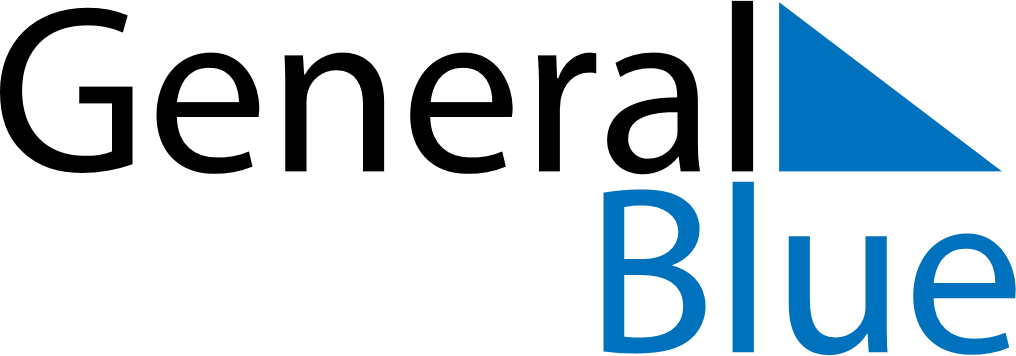 May 2025May 2025May 2025EcuadorEcuadorSundayMondayTuesdayWednesdayThursdayFridaySaturday123Labour Day456789101112131415161718192021222324The Battle of Pichincha25262728293031